    MINISTERUL MEDIULUI, APELOR ȘI PĂDURILOR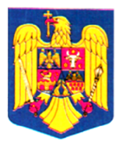 O R D I NNr…………../………….2022pentru aprobarea Normelor privind  privind regenerarea pădurilor si  efectuarea controlului anual al regenerărilor și a Ghidului privind regenerarea pădurilor si efectuarea controlului anual al regenerărilor      Având în vedere Referatul de aprobare nr. DGPSS 114748/26.07.2022 al Direcției generale păduri și strategii în silvicultură, În temeiul  prevederilor  art. 115 alin. (1) din Legea nr. 46/2008 - Codul silvic, republicată, cu modificările și completările ulterioare, al art. 57 alin. (1), (4) și (5) din Ordonanța de urgență a Guvernului nr. 57/2019 privind Codul administrativ, cu modificările și completările ulterioare, precum și al art. 13 alin. (4) din Hotărârea Guvernului nr. 43/2020 privind organizarea și funcționarea Ministerului Mediului, Apelor și Pădurilor, cu modificările și completările ulterioare, ministrul mediului, apelor și pădurilor emite următorul O R D I N:Art. 1. – Se aprobă Normele privind privind regenerarea pădurilor si  efectuarea controlului anual al regenerărilor prevăzut în anexa nr. 1.Art. 2. –Se aprobă Ghidul privind regenerarea pădurilor si efectuarea controlului anual al regenerărilor prevăzut în anexa nr. 2.Art. 3. – Anexele nr. 1 și 2 fac parte integrantă din prezentul ordin.Art. 4. –La data intrării în vigoare a prezentului ordin, Ordinul ministrului apelor, pădurilor și protecției mediului nr. 1653 din 31.10/2000 privind aprobarea Normelor tehnice pentru efectuarea controlului anual al regenerărilor, iși încetează aplicabilitatea.Art. 5. – Prezentul ordin se publică în Monitorul Oficial al României, Partea I.MINISTRUL MEDIULUI, APELOR ȘI PĂDURILORBarna TÁNCZOS                                             Anexa nr. 1                                      La Ordinul ministrului mediului, apelor și pădurilor nr. ……………/2022Norme privind regenerarea pădurilor si  efectuarea controlului anual al regenerărilor Art.1. – (1) Controlul anual al regenerărilor este o lucrare tehnică complexă prin care se determină starea regenerărilor şi se stabilesc măsurile necesare pentru a asigura dezvoltarea normală a acestora, până la realizarea stării de masiv.(2) Scopul  controlului anual al regenerărilor este de a determina reuşita regenerărilor şi modul în care acestea s-au dezvoltat, precum şi de a stabili lucrările care trebuie executate în continuare, în vederea realizării compoziţiei de regenerare şi a compoziţiei ţel prevăzute prin documentaţiile tehnice.(3) Obiectul controlului anual al regenerărilor îl constituie toate suprafeţele regenerate pe cale naturală, mixtă sau artificială, care nu au realizat starea de masiv. Starea de masiv reprezintă momentul –anul- din care o regenerare se poate dezvolta independent, exemplarele componente realizând o desime la care acestea interacţionează în creştere şi dezvoltare, fără a mai necesita lucrări ulterioare de completare sau întreţinere.(4) Perioada de urmărire a regenerărilor prin controlul anual este cuprinsă între momentul –anul- declanşării acestora şi momentul –anul- realizării stării de masiv. Procedura pentru efectuarea controlului anual al regenerărilor se poate aplica atât în pădurile proprietate publică, cât şi în pădurile proprietate privată.               Art. 2. – (1) Controlul regenerărilor se execută în fiecare an, în perioada 1 septembrie – 31 decembrie, şi are următoarele etape:        a) 1 septembrie-15 octombrie, faza de teren şi centralizarea datelor la nivelul de bază al structurii organizatorice -ocol silvic, bază experimentală, persoane juridice, persoane fizice;         b) 15 octombrie-15 noiembrie, verificarea, centralizarea şi analiza lucrărilor la nivelul superior al structurii organizatorice -direcţie silvică și  structuri silvice de rang superior;           c) 15 noiembrie-31 decembrie, depunerea şi susţinerea documentaţiei la administratorii fondului forestier proprietate publică, respectiv la structurile teritoriale de specialitate ale autorităţii publice centrale care răspunde de silvicultură pentru celelalte tipuri de proprietăți forestiere.                    (2) Numărul de echipe necesar se determină în funcţie de suprafaţa totală pe care se va efectua controlul anual al regenerărilor, astfel încât definitivarea lucrărilor de teren să nu depăşească data de 15 octombrie şi să fie asigurată precizia necesară în preluarea şi prelucrarea datelor.            (3) Echipele de teren constituite efectuează următoarele lucrări:            a) amplasează în teren suprafeţele de control, pe suprafeţele cu regenere naturală, artificială sau mixtă,            b) verifică şi revizuiesc suprafeţele de control amplasate la recepţia tehnică a lucrărilor de împăduriri, în şantierele care s-au regenerat integral pe cale artificială sau mixtă;            c) inventariază puieţii din suprafeţele de control şi completează fişele de teren;            d) controlează dacă lucrările executate pe parcursul anului sunt cele înscrise în documentaţiile tehnice, în bonurile de lucru-recepţie şi în fişele de evidenţă a lucrărilor de regenerare;            e) propun lucrările necesare în continuare pentru regenerarea suprafeţei respective pentru realizarea compoziţiei stabilite şi atingerea stării de masiv în termenul planificat.Art. 3.- Controlul anual al regenerărilor se execută, în funcţie de natura şi stadiul de dezvoltare al acestora, în două etape:a) Etapa I care are ca obiectiv numai suprafeţele pe care se asigură regenerarea naturală a pădurilor gospodărite în regimul codrului, în perioada scursă de la declanşarea regenerării până la trecerea unui sezon de vegetaţie de la executarea tăierii definitive, în care seminţişul se află sub adăpostul arboretului matern.b) Etapa a II-a care se execută în suprafeţele care se regenerează în totalitate pe cale naturală ,exceptând suprafeţele pe care se aplică tratamentul tăierilor grădinărite, mixtă sau artificială,  şi începe după trecerea unui sezon de vegetaţie : i) de la executarea tăierii definitive, în cazul regenerării naturale integrale;ii) de la executarea completării regenerării naturale, pentru regenerarea mixtă;iii) de la executarea împăduririlor, pentru regenerarea artificială.Art. 4. – (1) În etapa I se urmăreşte modul în care evoluează seminţişul natural, se stabilesc măsuri pentru aplicarea corectă a tăierilor de regenerare, natura lucrărilor de ajutorare necesare în vederea dirijării regenerărilor naturale în direcţia dorită, precum şi momentul înlăturării complete a arboretului matern.(2) Culegerea datelor de teren se face pe baza suprafeţelor de control amplasate conform prevederilor din anexa nr.1 la prezentele norme. (3) Prin seminţiş se înţeleg exemplarele sau grupele de seminţiş care corespund scopului urmărit pentru regenerarea arboretului, aparţinând speciilor din compoziţia de regenerare, viguroase, sănătoase, fără răni sau cicatrici, bine conformate, indiferent de vârsta sau înălţimea pe care o au, capabile să se integreze în viitorul arboret.(4) Seminţiş neutilizabil se consideră cel format din exemplarele vătămate, rău conformate ,închircite, cu coroane tabulare sau sub formă de umbrelă , sau cu alte defecte şi caracteristici care nu corespund scopului urmărit, precum şi seminţişul alcătuit din specii care nu corespund compoziţiei de regenerare.Art. 5.- (1) În etapa a II-a a controlului annual al regenerărilor obiectivul principal constă în inventarierea puieţilor viabili rezultaţi prin regenerare naturală din speciile care fac parte din compoziţia de regenerare, viguroşi, sănătoşi, fără răni sau cicatrici, bine conformaţi, inclusiv exemplarele care se pot reface prin lucrări silviculturale, capabili să formeze viitorul arboret, precum şi cei din regenerare artificială. (2) Forma, amplasarea şi materializarea pe teren a suprafeţelor de control, se prezintă în anexa nr. 1. Obiectivul secundar al acestei etape constă în stabilirea lucrărilor care trebuie executate în vederea realizării stării de masiv la termenele fixate pentru fiecare suprafaţă regenerată. (3) Reuşita regenerărilor se stabileşte, separat pentru regenerarea naturală şi pentru cea artificială.(4) Pentru înscrierea corectă a reuşitei regenerărilor, se menţionează următoarele:a) în cazul regenerărilor naturale care nu întrunesc pe întreaga suprafaţă numărul minim de puieţi la hectar din speciile prevăzute în compoziţiile ţel, din sămânţă, drajoni sau lăstari,  stabilit pentru categoria „bună“ , potrivit anexei nr. 2A), se iau în considerare şi se raportează la reuşita bună, numai suprafaţele care se încadrează în această categoria. Diferenţa va fi raportată la categoria regenerări artificiale, potrivit anexei nr. 2B);b) determinarea reuşitei regenerării naturale rezultată din tăierile în crâng, se face în funcţie de numărul de lăstari/drajoni la hectar, iar la tăierile în scaun, în funcţie de numărul minim de scaune viabile la hectar, potrivit anexei nr. 2A;c) reuşita regenerărilor artificiale se determină prin raportare atât la numărul total de puieţi plantaţi, cât şi la numărul total de puieţi plantaţi din speciile principale de bază şi de amestec, potrivit anexei nr. 2B.(5) În funcţie de numărul de puieţi viabili la hectar, reuşita regenerărilor artificiale se stabileşte pentru terenurile normale, terenurile degradate şi terenuri cu condiţii extreme, luând în considerare următoarele elemente: a) favorabilitatea condiţiilor climatice din două grupe de etaje şi zone bioclimatice- regiunea montană-premontană şi de dealuri; regiunea de silvostepă de deal şi de câmpie-, din zonele ocupate de dunele continentale şi fluviomarine şi din zonele de luncă, de condiţiile staţionale corespunzătoare grupelor ecologice incluse şi procentele de reuşită stabilite în mod diferenţiat pentru aceste condiţii, în cazul terenurilor normale din cea mai mare parte a fondului forestier şi pentru terenurile destinate perdelelor forestiere de protecţie;b) favorabilitatea condiţiilor de mediu determinate de tipul degradării şi procentele de reuşită stabilite în mod diferenţiat pentru tipurile de degradare existente, în cazul terenurilor degradate din fondul forestier;c) caracterul limitativ al unor condiţii de mediu, existente în cazul terenurilor cu condiţii extreme din fondul forestier, şi procentele de reuşită stabilite în mod diferenţiat pentru staţiunile extreme identificate în cazul celor trei categorii în care se încadrează şi terenurile normale.(6) Reuşita este condiţionată de volumul pierderilor ce se înregistrează cu ocazia inventarierii puieţilor la controlul anual al regenerărilor.Se consideră pierderi puieţii dispăruţi pentru care există urme evidente că au fost plantaţi, puieţii uscaţi din diverse cauze, precum şi puieţii vătămaţi, zdreliţi, răniţi, roşi parţial sau total de vânat, tufăriţi, atacaţi de ciuperci sau alţi dăunători., care nu mai pot fi readuşi în stare normală de vegetaţie prin măsuri silviculturale şi care trebuie să fie înlocuiţi, nemaiputând contribui la realizarea compoziţiei de regenerare.(7) Pierderile pot fi uniform răspândite sau grupate. Prin pierdere grupată se înţelege lipsa în acelaşi loc a cel puţin 4 puieţi pentru toate schemele sau desimile de plantare, cu excepţiile următoare:a) răchitării, la care lipsa butaşilor viabili trebuie să fie pe o lungime de cel puţin 1 m;b) plantaţii executate la scheme mari -nuc, plop, salcie-, la care pierderea nu trebuie să fie mai mare de un puiet;c) în regenerări naturale, în care suprafaţa goală, fără seminţiş viabil, depăşeşte minimum 4 puieţi conform unei scheme de regenerare artificială aplicată la specia respectivă.(8) În situaţia în care pierderile de puieţi sunt mari, reuşita culturilor fiind sub 20%, se consideră că pierderea este totală. În acest caz se prevede refacerea integrală a lucrării respective.(9) După cauze, pierderile se grupează astfel: pierderi tehnologice şi pierderi accidentale. Pierderile tehnologice reprezintă pierderile care se înregistrează în perioada de până la realizarea stării de masiv, fiind generate de interacţiunea dintre puieţi şi mediu (şocul de transplantare), prin care se elimină exemplarele care sunt mai puţin adaptate. Pierderile accidentale sunt acele pierderi care se înregistrează peste cele tehnologice, acestea fiind cauzate de factori obiectivi sau subiectivi.(10) Primăvara, în termen de 30 zile de la încetarea lucrărilor de plantare, se întocmește procesul verbal pentru stabilirea procentului de prindere în plantaţiile realizate si/sau refăcute în toamna anului anterior sau primăvara anului curent, proces verbal care va contribui la încadrarea cât mai corectă a pierderilor de puieţi în cele două categorii: tehnologice sau accidentale. În baza situaţiei din teren, se prevăd lucrările necesare care să asigure realizarea stării de masiv până cel târziu la termenul stabilit: completarea şi refacerea pierderilor, revizuiri, mobilizări de sol, descopleşiri, recepări, rărirea puieţilor, curăţiri. În legătură cu aceste lucrări, în continuare se vor efectua unele precizări.(11) Completările se prevăd ca obligatorii în cazul pierderilor grupate, indiferent de reuşita regenerării şi de anul când apar aceste pierderi, până la realizarea stării de masiv. La realizarea completărilor se vor utiliza numai puieţi corespunzători, bine dezvoltaţi, care să poată ajunge la starea de masiv în cel mai scurt timp, odată cu puieţii plantaţi iniţial. Completările se prevăd obligatoriu în primii doi ani de la plantare, numai în cazul când reuşita este sub cea prevăzută în anexa nr. 2B. Aceste completări vor trebui să asigure în momentul închiderii stării de masiv o reuşită bună, avându-se în vedere următoarele:a)  speciile care se introduc în culturile respective prin completări vor trebui să asigure proporţiile stabilite prin compoziţiile de regenerare;b) lucrările de întreţinere  care se propun, vor reprezenta o estimare a necesităţilor reale, în funcţie de încadrarea bioclimatică a culturii şi de experienţa locală privind natura şi frecvenţa acestor lucrări.(12) În regenerările artificiale cu reuşită nesatisfăcătoare, stabilită prin raportare atât la numărul total de puieţi plantaţi, cât şi la numărul total de puieţi plantaţi din speciile principale de bază şi amestec, se vor face completări cu numărul necesar de puieţi pentru realizarea unei reuşite bune. (13) Starea de masiv pentru regenerările naturale se consideră realizată în următoarele situaţii:a) la foiase: când coroanele puieţilor se ating în proporţie de minimum 80%;b) la răşinoase: când înălţimea puieţilor este de 1.0-1.20 m în staţiuni normale şi de 0.6-0.7 m în staţiuni extreme.(14) Starea de masiv pentru regenerările artificiale se consideră realizată în următoarele situaţii:a) la foioase: când coroanele puieţilor se ating, pe rând sau în grupe, în proporţie de cel puţin 80%, iar pentru plopi e.a. şi nuc, când diametrul la 1.30 m este de minimum 8 cm;b) la răşinoase: când înălţimea puieţilor este de 1.2-1.4 m în staţiuni normale şi de 0.6-0.8 m în staţiuni extreme şi terenuri degradate.(15) Starea de masiv se declară în momentul în care aceasta se realizează pe întreaga suprafaţă a regenerării analizate. În cazul unor goluri neregenerate mai mari de 2500 mp, acestea pot fi separate de restul suprafeţei regenerate, cu starea de masiv realizată, dacă pierderile se datorează unor condiții stationale diferite de restul suprafetei regenerate și vor fi categoria de folosință corespunzătoare.Art. 6. – (1) Datele de teren culese şi prelucrate pentru fiecare suprafaţă supusă controlului anual al regenerărilor, se înregistrează în centralizatorul lucrărilor de control anual al regenerărilor.  În cazul fondului forestier de stat administrat de administratorii prevăzuți de lege, precum și în cazul celui administrate/pentru care sunt asigurate servicii silvice de către ocoale silvice de regim, se numeşte o comisie de verificare a lucrărilor de control anual al regenerărilor, care analizează şi verifică:a) cel puţin 20% din numărul suprafeţelor de control, sub aspectul amplasării şi delimitării lor corecte;b) prin sondaj, realitatea datelor culese din suprafeţele de control;c) necesitatea lucrărilor executate în anul când se efectuează controlul anual, calitatea execuţiei şi perioada realizării lor;d) eficacitatea lucrărilor executate, sub aspect tehnic şi economic;e) temeinicia cauzelor prin care se justifică pierderile înregistrate în suprafeţele supuse controlului şi corectitudinea estimării acestor pagube;f) dacă pierderile înregistrate la controlul anterior au fost refăcute, precum şi dacă eventualele ieşiri din fondul forestier sunt legale.(2) La terminarea lucrărilor de inventariere comisia de verificare a controlului anual va prezenta următoarele: a) aprecieri asupra desfăşurării controlului anual (respectarea îndrumărilor tehnice privind constituirea echipelor de control, numărul şi mărimea suprafeţelor de control şi procentul acestora din suprafaţa regenerată, modul de verificare pe teren a lucrărilor de control anual etc.;         b) realizarea şi eficacitatea completărilor, refacerilor şi lucrărilor de întreţinere propuse la controlul anterior;c) calitatea regenerărilor executate, respective calitatea materialului de plantat folosit, calitatea lucrărilor executate, respectarea prevederilor documentaţiilor tehnice privind realizarea compoziţiei de regenerare, modul de dezvoltare şi starea fitosanitară;d) aprecieri asupra pierderilor înregistrate peste limitele tehnologice, cauzele, justificările şi modalităţile de recuperare a pagubelor;e) concluzii şi recomandări propuse, necesitatea aplicării acestora;f) regenerările care au realizat starea de masiv;g) regenerările care n-au realizat starea de masiv la termenul stabilit, însoţite de justificări şi măsuri pentru remedierea cauzelor;h) justificarea scoaterii din evidenţa controlului anual al regenerărilor a suprafeţelor regenerate;i)  procesul verbal întocmit.                                                                                                             Anexa nr.1                                                                                                                la normeCRITERIIde stabilire şi amplasare a suprafeţelor de control lalucrările de regenerări (naturale, mixte şi artificiale)Art. 1.- (1) Stabilirea situaţiei regenerărilor, a calităţii şi cantităţii lucrărilor executate, precum şi a celor ce trebuie efectuate în continuare, se face anual pe baza unor analize tehnice. Pentru culegerea datelor de teren, se utilizează suprafeţe de control, care se amplasează şi delimitează după cum urmează:a) În suprafeţele cu regenerare naturală sub adăpost (numai pentru arborete intrate în clasa de regenerare, exploatabile) se folosesc suprafeţe de control de formă dreptunghiulară de 5 mp - 5 m x 1 m- sau circulară -R = 1.26 m, numărul acestora fiind de:i) 10 pe hectar, în cazul suprafeţelor aflate în control sub 3 ha;ii) 5 pe hectar, în cazul suprafeţelor aflate în control între 3 şi 10 ha;iii) 2 pe hectar, în cazul suprafeţelor aflate în control peste 10 ha.(2) Materializarea suprafeţelor de control pe teren, prin ţăruşi cu numere de ordine, este obligatorie numai pentru perioada executării şi verificării lucrărilor de control anual din anul respectiv.(3) În cazul în care pe anumite suprafețe, se înregistrează starea de masiv cu specii principale corespunzătoare compoziției de regenerare stabilită de amenajament, atunci aceste suprafețe se exclud din procesul controlului anual. Ele se trec în fișe ca regenerate. În cazul în care nu sunt îndeplinite aceste două condiții, starea de masiv și participarea speciilor principale din compoziția de regenerare, suprafețele vor fi menținute  în procesul de control al regenerării, etapa I.Art. 2.- (1) În regenerările din etapa a II-a realizate pe toată suprafaţa parchetului, în urma tăierilor definitive, indiferent pe ce cale sunt obţinute,  initial, mixtă sau artificială, se vor utiliza suprafeţe de control care, însumate, să reprezinte :a) 8% din suprafaţa culturii aflată în control, pentru suprafeţe sub 5 ha;b) 4% din suprafaţa culturii aflată în control, pentru suprafeţe cuprinse între 5 şi 10 ha;c) 2% din suprafaţa culturii aflată în control, pentru suprafeţe peste 10 ha.(2) Forma acestor suprafeţe de control va fi regulate, cerc, pătrat sau dreptunghi. Dimensiunile unei asemenea suprafeţe vor diferi în funcţie de panta terenului şi de mărimea suprafeţei regenerate aflată în control. Într-o suprafaţă regenerată se vor amplasa numai suprafeţe de control de acelaşi tip, ca formă şi mărime.(3) În funcţie de suprafaţa regenerării, se vor utiliza următoarele mărimi ale suprafeţelor de control:a) suprafeţele sub 0.25 ha se vor inventaria integral;b) 100 m2 pentru suprafeţe ale regenerării mai mici de 5 ha;c) 100 sau 200 m2 pentru suprafeţe ale regenerării mai mari de 5 ha.(4) Suprafeţele de control se menţin permanent în amplasamentul initial, până la realizarea stării de masiv, find necesar ca acestea să fie materializate pe teren prin borne și țăruși.(5) La plantaţiile ce aceeași specie, executate la scheme mari - plopi e.a., salcie, nuc, precum şi la răchită, suprafeţele de control se pot constitui din rânduri întregi sau părţi de rând, distribuite uniform, materializarea făcându-se prin borne la capătul rândurilor.(6) Suprafeţele de control se amplasează în teren la data încheierii acţiunii de împădurire , utilizându-se şi la recepţia tehnică a lucrărilor, pentru regenerările realizate pe cale artificială şi mixte, sau la data executării controlului anual, în cazul suprafeţelor regenerate natural.                                                                                                                                Anexa nr. 2A                                                                                                                                la normeCRITERIIpentru stabilirea reuşitei regenerărilor                                 PENTRU REGENERĂRI NATURALEA.1. PENTRU TĂIERILE ÎN SCAUN LA ZĂVOAIE•)La fiecare cioată se vor inventaria numai 2 lăstari, indiferent de numărul acestora.••)Se vor lua în considerare numai scaunele care au minim 5 lăstari.Anexa nr. 2Bla normeB. PENTRU REGENERĂRILE ARTIFICIALEB.1. PENTRU ÎMPĂDURIRILE ÎN TERENURI NORMALE DIN FOND FORESTIERB.1.1. REGIUNEA MONTANĂ ŞI PREMONTANĂ ŞI REGIUNEA DE DEALURIEtajul molidişurilor (FM3 II-I), amestecurilor de fag cu răşinoase (FM2), făgetelor montane (FM1) şi al făgetelor premontane (FD4), Etajul complexelor de făgete şi gorunete (FD3), al cvercetelor pure şi în amestec (FD1 şi FD2), Grupele ecologice: GE6-GE12, GE8A, GE14A, GE15-GE23, GE25-GE30, GE33A, GE34B, GE35-GE42, GE45-GE49, GE55-GE58, GE60-GE61, GE63, GE65-GE66B.1.2. REGIUNEA DE DEAL - SILVOSTEPĂ (SsD), REGIUNEA DE CÂMPIEZONA FORESTIERĂ DE CÂMPIE (FC) şi SILVOSTEPA DE CÂMPIE (SsC),Grupele ecologice: GE68, GE70-GE76, GE75A, GE76A, GE78-GE86, GE82A, GE88-GE91B.1.3.  DUNE CONTINENTALE ŞI FLUVIOMARINE,Grupele ecologice: GE92-GE96B.1.4.  LUNCA ŞI DELTA DUNĂRII ŞI LUNCILE INTERIOARE MARI,Grupele ecologice: GE97-GE100, GE100A, GE107A, GE102-GE114B.1.5. SUPRAFEŢELE BUTĂŞITE CU RĂCHITĂ (numai pentru anul I)B.2. PENTRU ÎMPĂDURIRI ÎN TERENURI DEGRADATE(Din fond forestier sau preluate din sectorul agricol)B.2.1. TERENURI ERODATE DE APĂ SI RAVENATE,Grupe staţionale: GS1-GS38B.2.2. DEPOZITE NATURALE DE MATERIALE DEPLASATE (DEPOZITE ALUVIALE, GROHOTIȘURI),Grupe staţionale: GS39-GS47B.2.3. TERENURI FUGITIVE AFECTATE DE ALUNECĂRI SAU CURGERI DE NOROI,Grupe staţionale: GS48-GS63B.2.4. TERENURI CU EROZIUNE EOLIANĂ,Grupe staţionale: GS64-GS81B.2.5. TERENURI SĂRĂTURATE,Grupe staţionale: GS82-GS87B.2.6. TERENURI CU EXCES DE APĂ,Grupe staţionale: GS88-GS113B.2.7. TERENURI DEGRADATE ANTROPIC (HALDATE, DECOPERTATE, TALUZATE ŞI CU SOLURI DERANJATE SAU DESFUNDATE),Grupe staţionale: GS114-GS143Notă - Pentru terenurile degradate cuantumul pierderilor tehnologice admise şi reuşita regenerării peste care nu se fac completări au fost stabilite pe baza rezultatelor obţinute de către colectivele specializate în acest domeniu B.3. PENTRU ÎMPĂDURIRILE ÎN STAŢIUNI EXTREMEPrin staţiuni extreme se înţeleg cele în care unul sau mai mulţi factori staţionali (mai ales de natură edafică) sunt limitativi (săruri, lipsă sau exces de umiditate, nisipuri necoezive, soluri cu conţinut mare de pietrişuri, soluri cu eroziune de suprafaţă şi în adâncime pe cel puţin 50% din suprafaţă, terenuri în alunecare, puternic fragmentate, stâncării, prundişuri grosiere, scheletice sau superficiale, care au un volum fiziologic redus, pante mari, insolaţii etc.Încadrarea terenurilor în categoria „staţiuni extreme“ este confirmată de direcţia silvică şi se evidenţiază în documentaţia tehnico-economică întocmită pentru executarea lucrărilor de împăduriri.B.3.1. REGIUNEA MONTANĂ Etajul subalpin (FSa+FM3 III), Grupele ecologice: GE1 – GE5B.3.2. REGIUNEA MONTANĂ ŞI PREMONTANĂ ŞI REGIUNEA DE DEALURIEtajul molidişurilor (FM3 II-I), amestecurilor de fag cu răşinoase (FM2), făgetelor montane (FM1) şi al făgetelor premontane (FD4), Etajul complexelor de făgete şi gorunete (FD3), al cvercetelor pure şi în amestec (FD1 şi FD2), Grupele ecologice: GE13-GE14, GE14B, GE24, GE30A, GE31-GE34, GE34A, GE43-GE44, GE50-GE54, GE59, GE62, GE64B.3.3. REGIUNEA DE DEAL - SILVOSTEPĂ (SsD), REGIUNEA DE CÂMPIEZONA FORESTIERĂ DE CÂMPIE (FC) şi SILVOSTEPA DE CÂMPIE (SsC),Grupele ecologice: GE67, GE69, GE76B, GE77, GE87B.3.4.  LUNCA ŞI DELTA DUNĂRII ŞI LUNCILE INTERIOARE MARI,Grupa ecologică: GE101, GE107B, GE114AB.3.5. SUPRAFEŢELE BUTĂŞITE CU RĂCHITĂ (numai pentru anul I)Nota: Pentru anii următori (începând cu anul al III-lea după plantare,  respectiv anul al IV-lea după plantare în cazul terenurilor degradate) pierderile tehnologice se pot majora cu câte 2% pentru fiecare an, cu condiţia ca până la închiderea stării de masiv, majorările cumulate  să nu depăşească 10%, să nu fie grupate şi să nu fie necesare lucrări de completări.Nr.crt.SPECIFICĂRIReuşita regenerărilor naturale după  numărul  minim de puieţi (mii buc) din speciile principale de bază şi de amestec existent la hectarReuşita regenerărilor naturale după  numărul  minim de puieţi (mii buc) din speciile principale de bază şi de amestec existent la hectarReuşita regenerărilor naturale după  numărul  minim de puieţi (mii buc) din speciile principale de bază şi de amestec existent la hectarNr.crt.SPECIFICĂRI1 an2-4 aniLa realizarea stării de masivNr.crt.SPECIFICĂRIBunăBunăLa realizarea stării de masiv012341.Tăieri in arborete de răşinoase, de fag si de amestec10-1510-15102.Tăieri in arborete de cvercinee, de alte specii foioase si de amestec10-1510-1583.Taieri de conservare10-1510-15104.Tăieri in regim de crâng  - salcâm•)12-1410-11105.Taieri in renişuri10-2010-1510Tăieri în scaun la zăvoaie••)Reuşita regenerării naturale (nr.minim scaune viabile/ha)Tăieri în scaun la zăvoaie••)BunăTăieri în scaun la zăvoaie••)peste 450Reuşita regenerării pe total(%)Reuşita regenerării pentru speciile principale de bază şi amestec(%)Cuantumul pierderilor tehnologice admise (din. Nr. de puieţi initial plantaţi)(%)Reuşita regenerării peste care nu se fac completări(%)Reuşita regenerării(calificativ)12345Pentru împăduririle din anul I Pentru împăduririle din anul I Pentru împăduririle din anul I Pentru împăduririle din anul I Pentru împăduririle din anul I 75752595bună75752595nesatisfăcătoarePentru împăduririle din anul IIPentru împăduririle din anul IIPentru împăduririle din anul IIPentru împăduririle din anul IIPentru împăduririle din anul II85851595bună85851595nesatisfăcătoare12345Pentru împăduririle din anul I Pentru împăduririle din anul I Pentru împăduririle din anul I Pentru împăduririle din anul I Pentru împăduririle din anul I 70703085bună70703085nesatisfăcătoarePentru împăduririle din anul IIPentru împăduririle din anul IIPentru împăduririle din anul IIPentru împăduririle din anul IIPentru împăduririle din anul II75752585bună75752585nesatisfăcătoare12345Pentru împăduririle din anul I Pentru împăduririle din anul I Pentru împăduririle din anul I Pentru împăduririle din anul I Pentru împăduririle din anul I 70703090bună70703090nesatisfăcătoarePentru împăduririle din anul IIPentru împăduririle din anul IIPentru împăduririle din anul IIPentru împăduririle din anul IIPentru împăduririle din anul II80802090bună80802090nesatisfăcătoare12345Pentru împăduririle din anul I Pentru împăduririle din anul I Pentru împăduririle din anul I Pentru împăduririle din anul I Pentru împăduririle din anul I 808020100bună808020100nesatisfăcătoarePentru împăduririle din anul IIPentru împăduririle din anul IIPentru împăduririle din anul IIPentru împăduririle din anul IIPentru împăduririle din anul II858515100bună858515100nesatisfăcătoareCuantumul pierderilor tehnologice admiseReuşita regenerărilor peste care nu se fac completări1595Reuşita regenerării pe total(%)Reuşita regenerării pentru speciile principale de bază şi amestec(%)Cuantumul pierderilor tehnologice admise (din. nr. de puieţi iniţial plantaţi)(%)Reuşita regenerării peste care nu se fac completări(%)Reuşita regenerării(calificativ)12345Pentru împăduririle din anul I Pentru împăduririle din anul I Pentru împăduririle din anul I Pentru împăduririle din anul I Pentru împăduririle din anul I 70703095bună70703095nesatisfăcătoarePentru împăduririle din anul IIPentru împăduririle din anul IIPentru împăduririle din anul IIPentru împăduririle din anul IIPentru împăduririle din anul II80802090bună80802090nesatisfăcătoarePentru împăduririle din anul IIIPentru împăduririle din anul IIIPentru împăduririle din anul IIIPentru împăduririle din anul IIIPentru împăduririle din anul III80802085bună80802085nesatisfăcătoare12345Pentru împăduririle din anul I Pentru împăduririle din anul I Pentru împăduririle din anul I Pentru împăduririle din anul I Pentru împăduririle din anul I 70703090bună70703090nesatisfăcătoarePentru împăduririle din anul IIPentru împăduririle din anul IIPentru împăduririle din anul IIPentru împăduririle din anul IIPentru împăduririle din anul II80802085bună80802085nesatisfăcătoare12345Pentru împăduririle din anul I Pentru împăduririle din anul I Pentru împăduririle din anul I Pentru împăduririle din anul I Pentru împăduririle din anul I 70703095bună70703095nesatisfăcătoarePentru împăduririle din anul IIPentru împăduririle din anul IIPentru împăduririle din anul IIPentru împăduririle din anul IIPentru împăduririle din anul II80802090bună80802090nesatisfăcătoare12345Pentru împăduririle din anul I Pentru împăduririle din anul I Pentru împăduririle din anul I Pentru împăduririle din anul I Pentru împăduririle din anul I 707030  95bună707030  95nesatisfăcătoarePentru împăduririle din anul IIPentru împăduririle din anul IIPentru împăduririle din anul IIPentru împăduririle din anul IIPentru împăduririle din anul II70703090bună70703090nesatisfăcătoarePentru împăduririle din anul IIIPentru împăduririle din anul IIIPentru împăduririle din anul IIIPentru împăduririle din anul IIIPentru împăduririle din anul III75752585bună75752585nesatisfăcătoare12345Pentru împăduririle din anul I Pentru împăduririle din anul I Pentru împăduririle din anul I Pentru împăduririle din anul I Pentru împăduririle din anul I 707030 95bună707030 95nesatisfăcătoarePentru împăduririle din anul IIPentru împăduririle din anul IIPentru împăduririle din anul IIPentru împăduririle din anul IIPentru împăduririle din anul II70703090bună70703090nesatisfăcătoarePentru împăduririle din anul IIIPentru împăduririle din anul IIIPentru împăduririle din anul IIIPentru împăduririle din anul IIIPentru împăduririle din anul III75752585bună75752585nesatisfăcătoare12345Pentru împăduririle din anul I Pentru împăduririle din anul I Pentru împăduririle din anul I Pentru împăduririle din anul I Pentru împăduririle din anul I 70703090bună70703090nesatisfăcătoarePentru împăduririle din anul IIPentru împăduririle din anul IIPentru împăduririle din anul IIPentru împăduririle din anul IIPentru împăduririle din anul II70703085bună70703085nesatisfăcătoarePentru împăduririle din anul III (stepă și silvostepă)Pentru împăduririle din anul III (stepă și silvostepă)Pentru împăduririle din anul III (stepă și silvostepă)Pentru împăduririle din anul III (stepă și silvostepă)Pentru împăduririle din anul III (stepă și silvostepă)70703085bună70703085nesatisfăcătoare12345Pentru împăduririle din anul I Pentru împăduririle din anul I Pentru împăduririle din anul I Pentru împăduririle din anul I Pentru împăduririle din anul I 70703095bună70703095nesatisfăcătoarePentru împăduririle din anul IIPentru împăduririle din anul IIPentru împăduririle din anul IIPentru împăduririle din anul IIPentru împăduririle din anul II70703090bună70703090nesatisfăcătoareReuşita puieţilor pe total(%)Reuşita puieţilor din speciile principale de bază şi amestec(%)Cuantumul pierderilor tehnologice admise (din. nr. de puieţi iniţial plantaţi)(%)Reuşita regenerării peste care nu se fac completări(%)Reuşita împăduririlor12345Pentru împăduririle din anul I Pentru împăduririle din anul I Pentru împăduririle din anul I Pentru împăduririle din anul I Pentru împăduririle din anul I 70703085bună70703085nesatisfăcătoarePentru împăduririle din anul IIPentru împăduririle din anul IIPentru împăduririle din anul IIPentru împăduririle din anul IIPentru împăduririle din anul II75752585bună75752585nesatisfăcătoare12345Pentru împăduririle din anul I Pentru împăduririle din anul I Pentru împăduririle din anul I Pentru împăduririle din anul I Pentru împăduririle din anul I 75752585bună75752585nesatisfăcătoarePentru împăduririle din anul IIPentru împăduririle din anul IIPentru împăduririle din anul IIPentru împăduririle din anul IIPentru împăduririle din anul II80802085bună80802085nesatisfăcătoare12345Pentru împăduririle din anul I Pentru împăduririle din anul I Pentru împăduririle din anul I Pentru împăduririle din anul I Pentru împăduririle din anul I 70703085bună70703085nesatisfăcătoarePentru împăduririle din anul IIPentru împăduririle din anul IIPentru împăduririle din anul IIPentru împăduririle din anul IIPentru împăduririle din anul II70703085bună70703085nesatisfăcătoare12345Pentru împăduririle din anul I Pentru împăduririle din anul I Pentru împăduririle din anul I Pentru împăduririle din anul I Pentru împăduririle din anul I 707030100bună707030100nesatisfăcătoarePentru împăduririle din anul IIPentru împăduririle din anul IIPentru împăduririle din anul IIPentru împăduririle din anul IIPentru împăduririle din anul II707030100bună707030100nesatisfăcătoareCuantumul pierderilor tehnologice admiseReuşita regenerărilor peste care nu se fac completări1595